Бизнес-план компании ООО «Альфа Трейд Холдинг»1.ПроблематикаУстройство современного мира в настоящее время тяжело представить без международной торговли. В одних государствах образуется дефицит того или иного сырья, продукта, материала – в других же наоборот, его мало того, что хватает на внутреннее потребление, так еще и остается, чтобы «накормить»  другие страны. Поэтому в международной торговле и появляются экспортно-импортные операции.Нам повезло, что наше государство обладает рядом таких продуктов, которые могут быть привлекательны для других стран. Плюс к этому национальная валюта, потерявшая в цене, сделала наши товары более конкурентными на международном рынке.2. Данные по экспорту России  за 2018 годПо данным Федеральной таможенной службы товарная структура ЭКСПОРТА Российской Федерации со всеми странами в тысячах долларов США выглядит следующим образом:http://www.customs.ru/index2.php?option=com_content&view=article&id=24932&Itemid=1978Товарная структура ЭКСПОРТА РФ 2018 (янв-авг)Таким образом, за  пределами РФ существует рынок  продовольственных товаров объемом 15,4 млрд $/ за 8 месяцев 2018 года.3. Выход на международные рынкиРаньше найти зарубежного покупателя  можно было:  Посетив международные выставки,Обратившись в деловые советы, их создают компании, занимающиеся бизнесом продолжительное время и имеющие опыт международного ведения дел;Обратившись в Торгово-Промышленную Палату России;Направив в Международную торговую палату — Всемирную организацию бизнеса (International Chamber of Commerce — The World Business Organization; ICC) список предложений для потенциальных зарубежных партнеров;Используя личные связи и т.д.Это могли позволить себе крупные компании, обладающие значительными бюджетами и инфраструктурой.Крупные компании есть и сейчас, но теперь появилась возможность и небольшим компаниям работать напрямую между собой. Объем в один 20-ти футовый контейнер не интересен крупным игрокам рынка. В то время как для нас  один контейнер сгущенного молока (20 тонн) ~ 45 000 $ является вполне вписывающимся в нашу бизнес-модель.4. РешениеВ век интернет-технологий процесс поиска зарубежного клиента упрощается, теперь клиентов можно находить онлайн. Существует B2B интернет-площадка (маркетплейс), на которой юридические лица находят друг друга для осуществления сделок купли-продажи. Площадка работает «как сайт знакомств» - продавец выставляет свой товар на мини витрине, покупатель находит его. Далее общение уходит за пределы площадки, переговоры и заключение договора происходит как в обычной жизни.В рамках данного проекта планируется создание торговой компании, которая будет осуществлять продажи продовольственных товаров на международные рынки через это интернет-площадку.Из предлагаемых продуктов питания интересно следующее:Молочные консервы. Сгущенное молоко, сливки. Сухое молокоЗлаки и крупы. Мука пшеничная, ржаная, овсяная и прочая.Зерно пшеницыПодсолнечное масло и семена подсолнухаСахар Кондитерские изделияМороженое и др.5. Статистика запросовПо данным сервисной компании – партнера площадки  совместно категории Food & Beverage и Agriculture аккумулируют 25% всех запросов Российским поставщикам по всем категориям.Имеется в виду, что наш продукт является самым привлекательным из России для иностранных покупателей 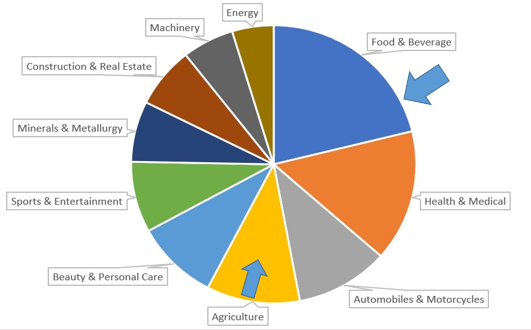 А вот как распределяются запросы по категории «Еда» по континентам.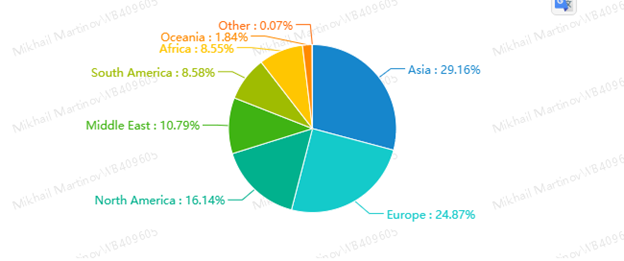 и «Зерновые культуры»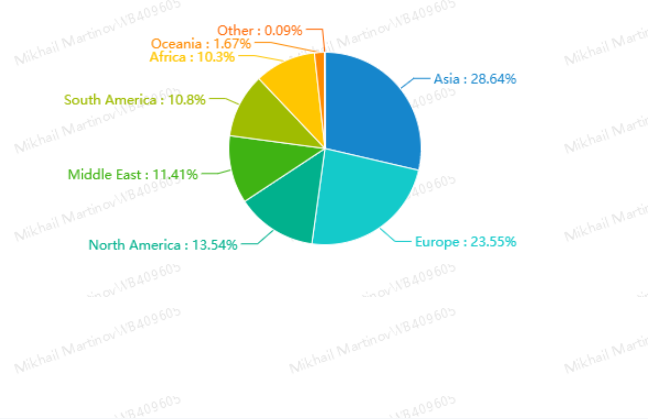 Далее приведено распределение количества запросов того или иного продукта, в зависимости от сезона.Сгущенное молоко: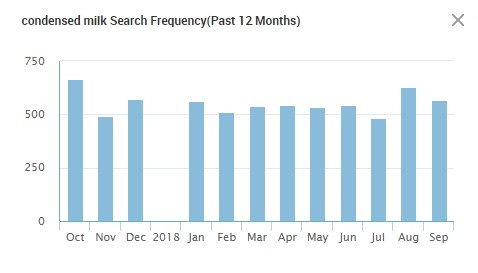 Пшеничная мука: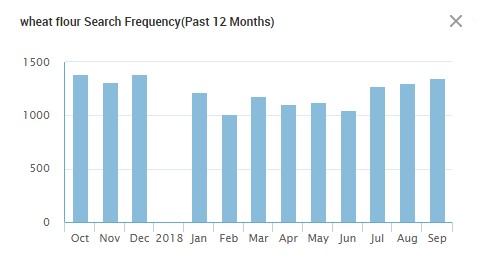 Зерно пшеницы: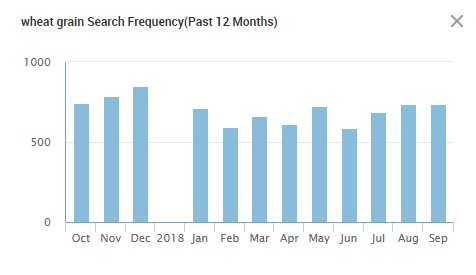 Сахар: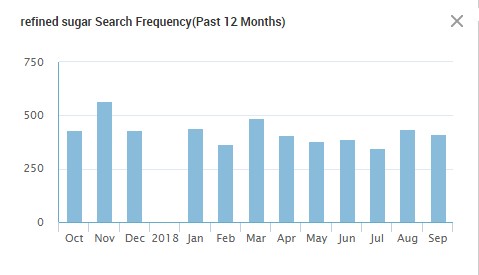 Подсолнечное масло: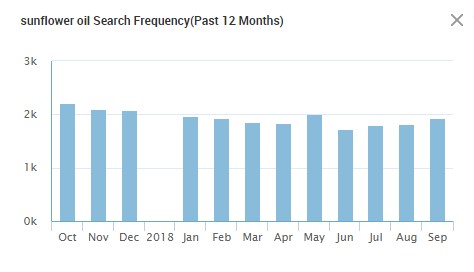 Таким образом, видно, что у этих продуктов отсутствует сезонность и наблюдается постоянный спрос.6. КонкурентыЕсли на портале большое множество других участников, которые предлагают одну и ту же услугу, за счет чего планируется выделяться?«Выделение будет за счет выбранного тарифа.Основное отличие тарифов - ранжирование - приоритет поисковой выдачи. Чем выше стоимость тарифа, тем ближе вы находитесь к первой странице поисковой выдачи.Например: покупатель сделал запрос "растительное масло" - сначала он видит поставщиков с премиальным аккаунтом , после них поставщиков со стандартным аккаунтом и в самом конце поставщиков с базовым аккаунтом.Тарифы на площадке делятся в следующих пропорциях - 5% премиальные аккаунты, 80% стандартные аккаунты и 15% базовые аккаунты.Предположим что в вашей категории 100 поставщиков. Если у вас базовый аккаунт, то покупателю что бы дойти до вас нужно просмотреть товарные карточки 85 компаний и вероятность того, что он до вас дойдет очень мала. Если у вас стандартный аккаунт то вы попадаете в самое пекло. Тут происходит следующее: если на площадке есть 80 стандартных тарифов , то как будет делиться первое место между ними? За счет качественного контента, заполненности мини сайта , качества товарных карточек,то как быстро вы отвечаете на запрос и т.д. Чем более качественный контент вы предлагаете тем лучше система вас продвигает.На стандартном тарифе нужно проводить много работы с самим аккаунтом и оптимизацией товарных карточек.И остается премиальный тариф , он имеет приоритет выдачи над другими тарифами и в вашей категории он является самым актуальным».Сервисная компания площадки.…и стоит на 3000$ больше. На мой взгляд можно пробовать обойтись без него.В нашем случае предлагаю использовать стандартный аккаунт  с упором на оптимизацию товарных карточек.В этом тарифном плане есть возможность разместить12 товаров на витрине, а на остальные товары нет ограничений по количеству. Появляется возможность отвечать на запросы в разделе «Куплю». 7. Условия оплатыКак часто платят 100% предоплату или это происходит не очень часто?- Как договоритесь. Возможно все начнется с тестовой партии  для того что бы вы могли посмотреть друг на друга. Бывает и 100% предоплата если у покупателя в ходе общения не возникло сомнений. Это все ситуационно. Но как факт - к поставщикам на этой площадке высокий уровень доверия.Сервисная компания площадки.Обычно продавцы предлагают следующие формы оплаты:L/C - Letter of Credit или по-русски "аккредитив" 
D/P - Documents against Payment - "платеж против документов" при расчетах по инкассо 
T/T - Telegraphic Transfer или Wire Transfer или Bank Transfer - это обычный банковский переводВажно. На первые сделки, возможно, потребуется привлечение дополнительных оборотных средств, поскольку поставщик не сможет предоставить кредитной линии в первое время. Поэтому будут в первую очередь интересны клиенты с предоплатой в 100% далее, можно будет работать над кредитной линией с заводом, банковским овердрафтом, показав движение средств на счете.8. Цикл продажиКакой в среднем цикл продажи? Через сколько после регистрации могут пойти первые деньги в моей категории "Продукты питания", исходя из имеющегося у вас опыта похожих компаний?- «В среднем цикл продажи по всем категориям занимает три месяца. Категория "еда и напитки" является самой популярной на площадке. В данном случае цикл продажи может быть быстрее, все индивидуально и зависит во многом от вас, как быстро вы закроете клиента. - Во многом скорость получения первых заказов зависит от скорости с которой будут созданы товарные карточки с товаром и создан мини сайт. Именно они позволяют получать первые просмотры и первые запросы.»Сервисная компания площадки.9. ПоставщикиВ настоящее время уже установлен контакт с некоторыми из производителей. Товары в портфеле следующие:Продукция молочно-консервного завода (Омская область) – сгущенное молоко, сливки, сухое молоко. Как в таре, предназначенной для розницы – жестяные банки, ПЭТ бутылки, дойпаки. Так и в качестве сырья для кондитеров, в промышленной таре весом от 22 до 63 кг.Пшеничная мука разных сортов. Пермский край. Мука и крупы. Алтайский край.Сахар. Краснодар.Благодаря тому, что количество товарных позиций в аккаунте не ограничено, возможно постоянное расширение продуктового портфеля и добавления новых товаров и новых поставщиков. 10. Пример из жизниПроизводитель химической продукции (поверхносто активные вещества) в республике Татарстан, разместили витрину своего магазина на портале. Товар очень уникальный, запросов на него не так много. Смогли выйти на постоянные поставки ~30-40 млн рублей в месяц. Цикл первой продажи  занимал около 6 месяцев. Была организован стенд на выставке в Турции, куда позвали клиентов и там они смогли посмотреть на образцы вживую и заключить договора. Работали только по 100% предоплате, с покупающей  стороны вопросов не возникало, потому что товар был протестирован и он продемонстрировал высокие показатели.11. Примеры оформления страниц на площадке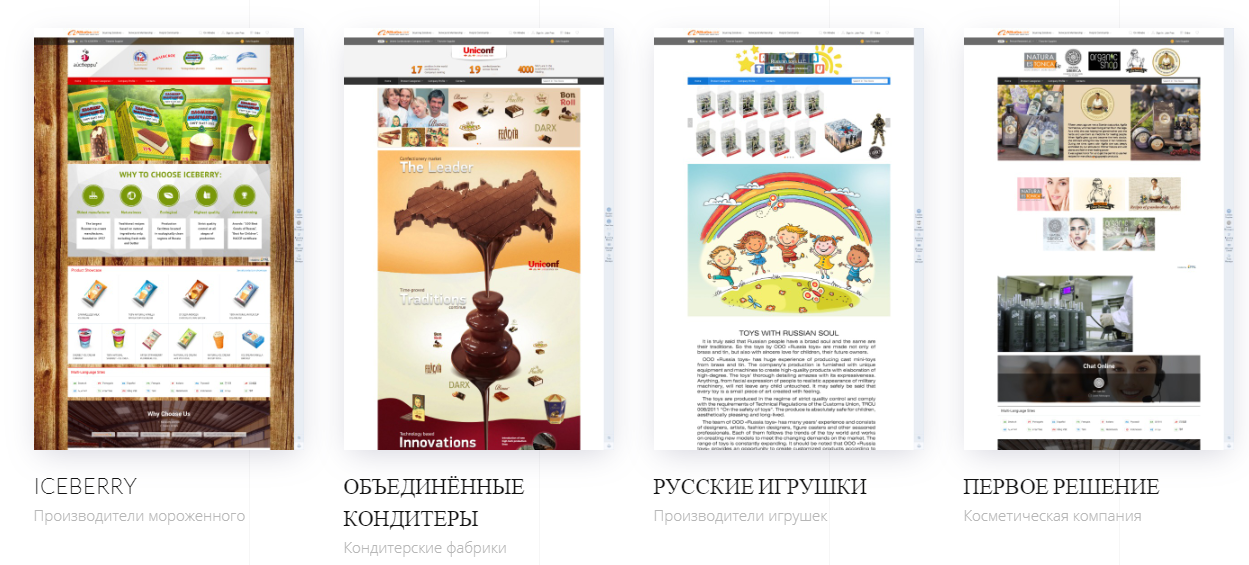 12. СтратегияРеализация запуска компании выглядит следующим образом и состоит из следующих действий:Открытие ООО.Покупка Золотого аккаунта категории Стандарт. (есть Базовый,Стандарт и Премиум).Формирование каталога товаров.Создание мини-сайта и добавление товаров на сайт.Поиск новых поставщиков, расширение продуктового портфеляОбработка входящих запросов и обработка запросов в разделе «Куплю». Портал устроен таким образом, что помимо размещения своей витрины можно вести работу в разделе «куплю», где покупатели оставляют свои запросы.  По данным на август 2018 года по запросу «Сгущенное молоко» было 53 актуальных Запроса котировок, общей суммой более $1M. На октябрь 2018 по запросу «Пшеничная мука» около 470 процедур.Переговоры с потенциальными покупателямиОтправка тестовых образцовВизиты на производство с покупателямиЗаключение первых договоровПодбор логистической компанииСопровождение первой поставкиПоиск и подбор менеджеров по направлениямПоиск офисаПоиск новых поставщиков и расширение портфеляМасштабирование отлаженной бизнес-модели.13. Процесс обработки заявки и заключения сделкиПотенциальный покупатель присылает запрос с объемами и условиями поставкиИнформация с параметрами груза и местом назначения передается в логистическую компанию на предварительный просчетВ течение 24-72 часов покупателю следует дать ответ Вероятнее всего потребуется отправка тестовых образцовПосле изучения образцов и возникновения намерения покупки, согласуется и подписывается договор поставки с покупателем. Вносится предоплата. Заключается договор поставки с заводомЗаключается договор поставки  с логистической компанией о заборе, страховке, транспортировке, таможенном оформлении, передача товара покупателю в указанном месте .В некоторых случая после поставки товара требуется доплата.Сделка завершена, но необходимо предоставить пакет документов в налоговую для подтверждения вывоза товара и отмены НДС. 14. Сколько нужно денег и на чтоДля запуска проекта необходима сумма в размере 1,8 млн рублей ежемесячными траншами от 200 до 400 тысяч рублей на протяжении первых 7 месяцев.  Срок окупаемости – 18 месяцев. Через 3 года – доходность будет составлять x2,5- x3. Финансовую модель готов предоставить отдельным файлом. 15. Риски для инвестораДлительный срок окупаемости инвестиций, который по нашим расчетам составляет около 1,5 лет.Небольшое количество клиентов с полной предоплатой. Возникнет необходимость привлечения дополнительных оборотных средств.16. Масштабирование. Возможности роста.Представленная модель имеет существенные возможности для масштабирования. 1) Как правило, покупатели, работающие на этом рынке имеют постоянные потребности в продовольствии. Впоследствии,  успешно проведенные сделки могут перейти на постоянную основу, что обеспечит некоторый постоянный уровень дохода. Основные усилия можно будет направлять на привлечение новых клиентов.2) На долю электронной торговли приходится лишь 9,1% розничных продаж. А B2B только выходит на онлайн-рынок. Мы находимся почти в самом начале пути. На площадке находится около 460 млн. пользователей.3) Помимо перечисленных продуктов существуют еще несколько огромных рынков. Набрав обороты, можно будет добавлять и их. Это – лесоматериалы, металлы, продукция химической промышленности. Это  2, 6 и 4 % соответственно, в общем экспорте товаров из РФ. 17. Дополнительно	1) В финансовой модели не учтено, что для мотивации менеджеров по продажам структура их дохода должна состоять из фиксированной и бонусной части. На начальном этапе трудно предположить каково будет их непосредственное участие в торговых переговорах.2) Расчеты операционных затрат (логистика, таможенное оформление, услуги бухгалтера) взяты  на основе базовой поставки. 1 фура сгущенного молока – 3 млн рублей. Средняя маржинальность – 10%. 3) Цены в карточках товаров указываются в диапазоне. Более точная цена выдается после обработки тех или иных входящих условий, которые у всех разные.  Таким образом, можно назначать свою цену, придерживаясь заявленной маржинальности. 4) За счет диверсификации товарных категорий и подбора поставщиков возможно снижение рисков недополучения прибыли по тому, или иному продукту.5) В зависимости от величины рельного спроса возможно потребуется более активно расширять штат сотрудников. 18. Поддержка Российского Экспортного Центра	Поддержка экспортных поставокhttps://www.exportcenter.ru/services/podderzhka-eksportnykh-postavok/Кредиты на поддержку экспортаhttps://www.exportcenter.ru/services/kreditno-garantiynaya-podderzhka/kredity-na-podderzhku-eksporta/Финансирование коммерческого кредита экспортёраhttps://www.exportcenter.ru/services/kreditno-garantiynaya-podderzhka/kredity-na-podderzhku-eksporta/finansirovanie-kommercheskogo-kredita-eksportyera/18. Вопросы	?Код ТН ВЭД ЕАЭСНаименование товарной отраслиСтраны дальнего зарубежьяСтраны СНГКод ТН ВЭД ЕАЭСНаименование товарной отраслиянварь - августянварь - августКод ТН ВЭД ЕАЭСНаименование товарной отраслиянварь - августянварь - августВСЕГО:250 796 814,435 239 218,501-24Продовольственные товары и сельскохозяйственное сырье (кроме текстильного)12 281 024,03 120 099,425-27Минеральные продукты173 532 641,513 627 226,327Топливно-энергетические товары171 403 812,312 934 772,028-40Продукция химической промышленности,каучук12 741 449,84 622 855,141-43Кожевенное сырье,пушнина и изделия из них143 245,743 974,144-49Древесина и целлюлозно-бумажные изделия7 596 311,51 593 848,250-67Текстиль,текстильные изделия и обувь196 242,9559 781,071Драгоценные камни,драгоценные металлы и изделия из них6 879 078,3106 289,572-83Металлы и изделия из них25 298 288,14 627 964,184-90Машины,оборудование и транспортные средства10 090 510,95 855 427,368-70,91-97Другие товары2 038 021,71 081 753,5